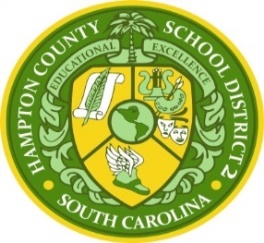 AgendaHAMPTON COUNTY SCHOOL DISTRICT 2 BOARD OF TRUSTEESWork Session - 5:30 pmDistrict Board RoomEstill, SC 29918July 12, 2016New Mission: The mission of Hampton County School District 2 is to provide a rigorous personalized learning environment of academic excellence that prepares Each Child, Each Day, and in Every Classroom to be college/career and citizen ready with no excuses.New Mission: The mission of Hampton County School District 2 is to provide a rigorous personalized learning environment of academic excellence that prepares Each Child, Each Day, and in Every Classroom to be college/career and citizen ready with no excuses.5:30 p.m. EXECUTIVE SESSION:5:30 p.m. EXECUTIVE SESSION:Human ResourcesHuman ResourcesGENERAL SESSION:GENERAL SESSION:Call to OrderStatement of Media NotificationThe agenda has been placed on the district website and the local news media has been notified.Moment of SilenceApproval of AgendaOffice of  Student Services- Director of Student Services, Rose Choice2016-2017 Proficiency-Based Course RequestOffice of Finance & Operations-Director of Finance & Operations, Corine MillerProposed Budget for Fiscal Year 2017Board Business ActionProposed Budget for Fiscal Year 2017 (2nd Read)2016-2017 Proficiency-Based Course RequestEXECUTIVE SESSION (if warranted)Adjournment